ПРЕСС-РЕЛИЗ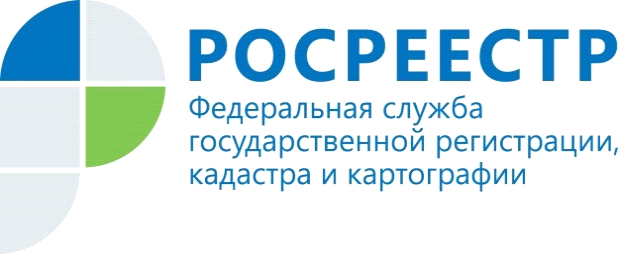 ЗА 8 МЕСЯЦЕВ 2018 ГОДА КАДАСТРОВАЯ ПАЛАТА ПРЕДОСТАВИЛА БОЛЕЕ 323 ТЫСЯЧ СВЕДЕНИЙ ИЗ ЕГРНС начала 2018 года Кадастровая палата по Курской области по запросам заявителей предоставила более 323 тысяч сведений  из Единого государственного реестра недвижимости(далее – реестр недвижимости), из которых 284 969 документов направлено в электронном виде.Электронная выписка изреестра недвижимости может быть предоставлена как по итогам осуществления учетно-регистрационной процедуры, так и по запросу заинтересованного лица. Независимо от способа подачи запроса (бумажный или электронный)можновыбрать электронный формат предоставления сведений. 	На официальном сайте Росреестра в разделе «Электронные услуги и сервисы»функционирует сервис «Проверка электронного документа», с  помощью которого можно просмотреть данные, полученные в электронном виде, и проверить корректность электронной подписи, которой заверен документ. 	Сервис позволяет сформировать печатное представление выписки, полученной в электронном виде, и проверить корректность электронной цифровой подписи, которой она подписана.Чаще всего куряне запрашивают электронную выписку о кадастровой стоимости объектов недвижимости. Она содержит информацию о кадастровом номере, кадастровой стоимости объекта недвижимости, дате утверждения кадастровой стоимости, реквизитах акта об утверждении кадастровой стоимости. Выписка об основных характеристиках и зарегистрированных правах на объект недвижимости уже более информативна. В ней указывается, кто является собственником объекта недвижимости, есть ли обременения, какова площадь квартиры, здания или земельного участка, что представляет собой сооружение, какой вид разрешенного использования земельного участка, кадастровая стоимость. Запрос о предоставлении сведений из реестра недвижимости можно подать в электронном виде с помощью официального сайта Росреестра или в ближайшем офисе МФЦ. Консультацию по работе электронных сервисов официального сайта Росреестра можно получить по телефону контактного центра 8-800-100-34-34.